JOMIS Healthcare Delivery Roles 1 & 2Attachment: Organizational Conflict of Interest Declaration and DisclosureSolicitation Number: Program Executive Office, Healthcare Management Systems (PEO DHMS)BACKGROUNDIt is the Government’s intent to vet all offerors to ensure they do not have Organizational Conflicts of Interest (OCIs) such that the Government must disqualify an offeror from competing for this procurement.  Please refer to Federal Acquisition Regulation Subpart 9.5.  To that end, the Government requires that each offeror complete the following OCI Declaration and Disclosure Statement.OFFEROR’S OCI DECLARATION AND DISCLOSUREFailure to provide the enclosed OCI Declaration and Disclosure Statement, or omitting or misrepresenting information on the Statement, may result in the offeror being determined ineligible for award.    The undersigned,         (Insert Name)_____, an authorized representative of ___(Insert Company Name)_____, (which is hereinafter referred to the “Company”), declares that my Company, including any entity on my team, to the best of my knowledge and belief, does not have an Organizational Conflict of Interest regarding solicitation as my Company has not: 1) had access to non-public information regarding solicitation that would assist my Company in obtaining the contract resulting from the solicitation, and 2) has not provided services under any Government contract that put my company in a position to influence the competition under solicitation.  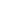 -OR-   The undersigned,          (Insert Name)_____, an authorized representative of ___(Insert Company Name)_____, (which is hereinafter referred to the “Company”) cannot declare that my Company, including any entity1 on my team, does not have an Organizational Conflict of Interest regarding solicitation, as my Company does have information that is likely relevant to the Government’s assessment of whether my Company has an Organizational Conflict of Interest. Therefore, I have provided a disclosure statement attached to this form which describes all relevant information bearing on whether my Company may have an Organizational Conflict of Interest regarding solicitation.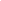 SIGNATURE__________________________________________[Company’s Name][Authorized Representative’s Typed Name][Title][Date] 